Группа 5 физика задание от 11.04Заполнить в тексте недостающие формулы и понятия. Сфотографировать и отправить на почту.                                         Тема «Основы электростатики»Электростатика — это раздел физики, ---------------------------------------------------------------------------------------------------------------------------------------------------------------------------------------------------------------------------------------------------------------Электрический заряд — это физическая величина,----------------------------------------------------------------------------------------------------------------------------------------------------------------------------------------------------------------------------------------------В Международной системе единиц единицей измерения электрического заряда является ______________________________Различают два вида электрических зарядов:___________________;_______________________.Тело является электрически нейтральным, если _______________________________________________________________________________________________________________________________________________________________________________________________________________________________________________________.Стабильными носителями электрических зарядов являются элементарные частицы и античастицы.Носители положительного заряда — _______________, а отрицательного — _____________________________.Полный электрический заряд системы равен _______________________---------------------------------------------------------------------------------- Заряд обозначается ____________________________________Закон сохранения заряда: _____________________________________________________________________________________________________________________________________________________________________________________________________________________________________________________________        и  формула___________________________________________.Проводники — это тела, имеющие электрические заряды, которые _________________________________________________________
Примеры проводников: _________________________________________________________________________________________________________________________________________________________________________________________.Диэлектрики — это тела, имеющие заряды, _________________________________________________________________________________________________________________________________________________________________________________________.
Примеры диэлектриков: ____________________________________________________________________________________________________________________________Электризация — это такой процесс, __________________________________________________________________________________________________________________________________________________________________________________________Виды электризации:1.________________________________________________---2.________________________________________________ 3.__________________________________________________Точечный заряд — это заряженное тело, размерами которого в данных условиях можно пренебречь.
Заряженные тела взаимодействуют друг с другом следующим образом: разноименно заряженные __________________, одноименно заряженные ____________________.Закон Кулона: ______________________________________________________________________________________________________________________________________________________________________________________________________________________________________________________________________________________________________________________Формула_______________________________________Главное свойство электрического поля — это то, что электрическое поле оказывает влияние на электрические заряды с некоторой силой. Электрическое поле является частным случаем электромагнитного поля.Электростатическое поле — это электрическое поле неподвижных зарядов. Напряженность электрического поля — векторная величина, характеризующая электрическое поле в данной точке. Напряженность поля в данной точке определяется отношением силы, воздействующей на точечный заряд, помещенный в данную точку поля, к величине этого заряда: 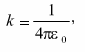 Напряженность — это _______________________________________; она позволяет рассчитывать силу, действующую на этот заряд по формуле_________________________В Международной системе единиц единицей измерения напряженности является __________________________ Линии напряженности — это воображаемые линии, ______________________________________________________________________________________________________________________________________________________________________________________________________________________________________________________________________________________________________________________Рисунки 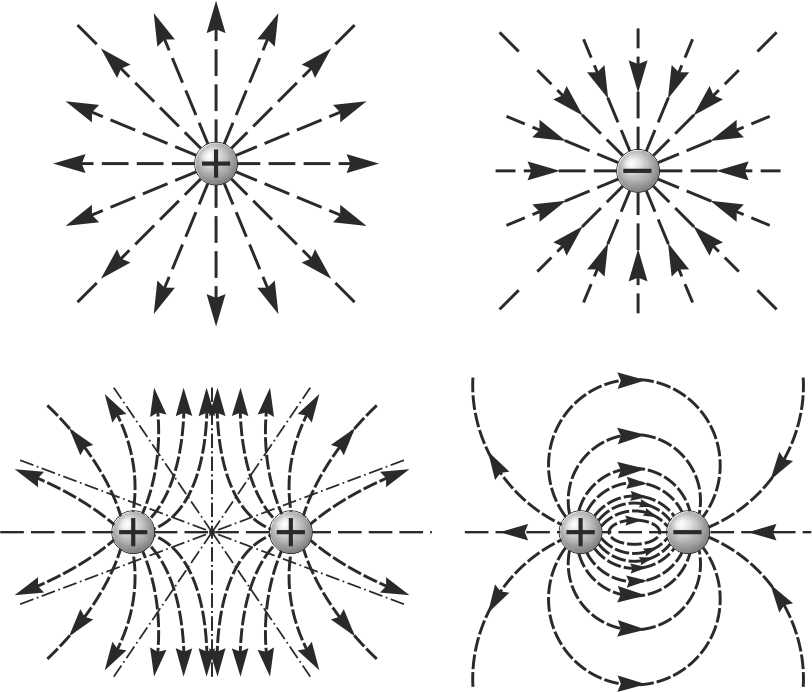 Электрический диполь — это совокупность двух равных по модулю разноименных точечных зарядов (+q и –q), располагающихся на некотором расстоянии друг от друга.Дипольный (электрический) момент — это векторная физическая величина, являющаяся основной характеристикой диполя.
В Международной системе единиц единицей измерения дипольного момента является кулон-метр (Кл/м).Виды диэлектриков:Полярные, в состав которых ______________________________________________________________________________________________________________________________________________________________________________Неполярные, в молекулах и атомах которых ______________________________________________________________________________________________________________________________________________________________________________.Диэлектрическая проницаемость — это физическая величина, которая _______________________________________________________________________________________________________________________________________________________________________________________________________________________________________________________.Диэлектрическая проницаемость(единицы измерения и обозначение) — __________________________________________________________________________________________________________________________________________________________________________________________